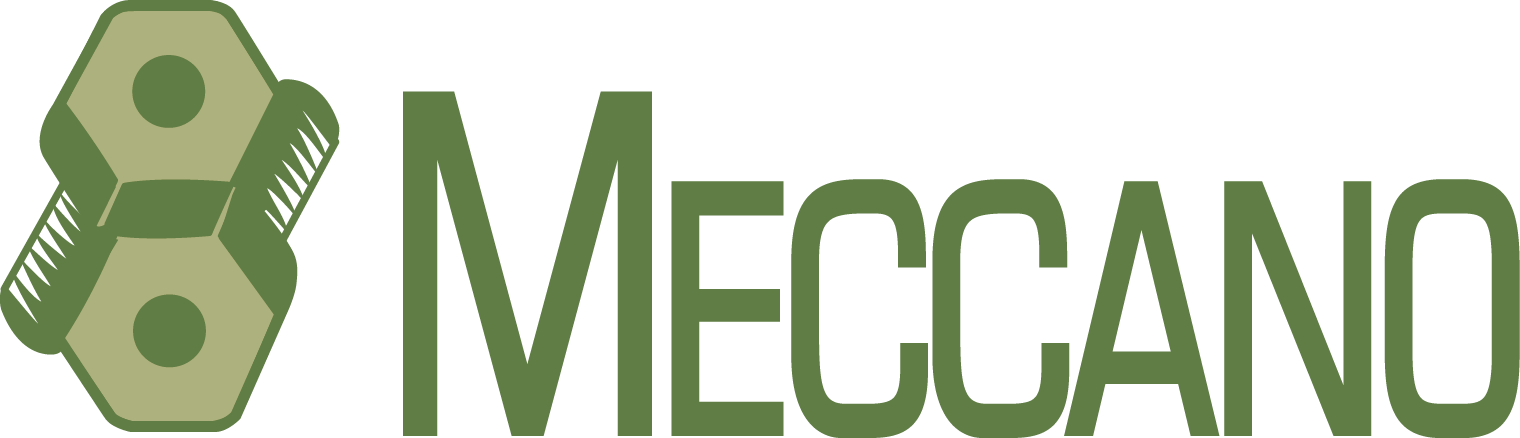 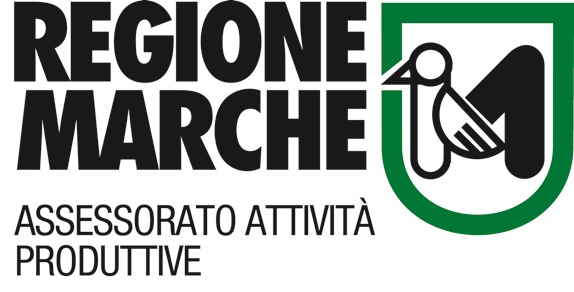 10 febbraio 2015Ore 15,30Palazzo Giunta Regione Marche – Sala RaffaelloVia Gentile da Fabriano, 9 - Anconah. 15,30	Registrazione dei partecipantih. 16,00	Apertura dei lavori	Sara Giannini,  Assessore attività produttive innovazione e ricerca	Interventih. 16,15	Gli incentivi pubblici a sostegno dell’innovazione - Smart & Start Italia- 	Beatrice Pernarella, Invitalia	Programma “BEST”	Beatrice Pernarella, Invitaliah. 17,00	Fondo Sviluppo e Coesione, opportunità e risultati per le start up innovativeRoberta Maestri, Responsabile intervento FSC e progettazione e sviluppo interventi integrati per le PMI  h. 17,30	Dibattitoh. 18,00	Incontri one to oneh. 19,00	Chiusura lavori 	Modera M. Letizia Urbani, Direttore MeccanoAdesioni e prenotazioni incontri one to one:  servizi2@meccano.it – 0732/626602 (Laura)